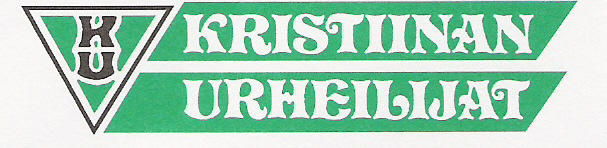 Yleissuunnitelma 2023 – 2025Seura pyrkii tulevina vuosina jatkamaan hyvää työtään Kristiinankaupungin asukkaiden liikuntaharrastuksen kannustajana tarjoamalla eri vaihtoehtoja harrastajille ja niille, jotka tavoittelevat kilpailumenestystä.Lasten urheilukoulu ja nuorten valmennusryhmä pyritään säilyttämään. Valmennusryhmään yritetään saada uusia urheilijoita, myös yli seurarajojen.Tehdään yhteistyötä muiden urheiluseurojen kanssa.Seuran omistamaa kiinteistöä pidetään yllä ja huolehditaan sen kannattavuudesta.Seuratoimintaan pitää saada mukaan uusia aktiiveja, jotka voivat toimia seurassa eri tehtävissä. ( esim. valmennus, ohjaajat, toimitsijat ja hallinto )Paikallisten yritysten tuki on seuran toiminnalle tärkeä tulonlähde. Sitä pyritään kehittämään siten, että myös yritykset saavat hyötyä panoksestaan seuran hyväksi.Jäsenmäärä aiheuttaa myös haasteita. Asukasmäärän vähenemisen seurauksena saattaa jäsenmäärä vähetä, samoista ihmisistä kilpailee erilaiset järjestöt.Seuran talous vaatii silmälläpitoa, kulut pitää pystyä pitämään hallinnassa.Kristiinan Urheilijat ry Johtokunta18.10.2022